             ŽÁDOST O PROVEDENÍ CERTIFIKACE PROCESŮ V OBLASTI PLYNÁRENSKÉHO ZAŘÍZENÍŽADATELROZSAH POŽADOVANÉHO CERTIFIKÁTU (označte/vypište)Žadatel se zavazuje vyhovět požadavkům na certifikaci procesů při výrobě, montáži a opravách plynárenského zařízení a předložit všechny informace nezbytné pro hodnocení.V………………………………dne………………………………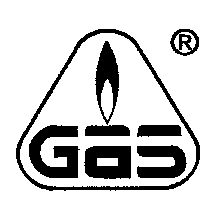 GAS s.r.o.	U plynárny 223, 140 00 Praha 4Název žadatele:Název žadatele:Název žadatele:Název žadatele:Adresa žadatele:Adresa žadatele:Adresa žadatele:Adresa žadatele:Telefon:Fax:Fax:IČ:E-mail:E-mail:E-mail:DIČ:Pracovník pro styk s certifikačním orgánem/telefon:Pracovník pro styk s certifikačním orgánem/telefon:Pracovník pro styk s certifikačním orgánem/telefon:Pracovník pro styk s certifikačním orgánem/telefon:Bankovní spojení: 								Číslo účtu:Bankovní spojení: 								Číslo účtu:Číslo účtu:Číslo účtu:Druh a rozsah oprávnění k montáži a opravám plynových zařízení, případně k montáži a opravám vyhrazených elektrických zařízení ve smyslu § 6a) zákona č. 174/1969 Sb. (přiložte kopii oprávnění):Druh a rozsah oprávnění k montáži a opravám plynových zařízení, případně k montáži a opravám vyhrazených elektrických zařízení ve smyslu § 6a) zákona č. 174/1969 Sb. (přiložte kopii oprávnění):Druh a rozsah oprávnění k montáži a opravám plynových zařízení, případně k montáži a opravám vyhrazených elektrických zařízení ve smyslu § 6a) zákona č. 174/1969 Sb. (přiložte kopii oprávnění):Druh a rozsah oprávnění k montáži a opravám plynových zařízení, případně k montáži a opravám vyhrazených elektrických zařízení ve smyslu § 6a) zákona č. 174/1969 Sb. (přiložte kopii oprávnění):Další nezbytné údaje (např. pracovník oprávněný podepsat smlouvu o provedení certifikace):Další nezbytné údaje (např. pracovník oprávněný podepsat smlouvu o provedení certifikace):Další nezbytné údaje (např. pracovník oprávněný podepsat smlouvu o provedení certifikace):Další nezbytné údaje (např. pracovník oprávněný podepsat smlouvu o provedení certifikace):Ocelové plynovody:	S1           S2	     S3	    S4	   S5Ocelové plynovody:	S1           S2	     S3	    S4	   S5PE plynovody: 	P1    P2    P3Regulační stanice: 	R1                R2  Bezvýkopové technologie (vypište):	NBezvýkopové technologie (vypište):	NOstatní technologie (vypište):	OOstatní technologie (vypište):	ORazítko žadateleJméno a podpis zmocněného zástupce žadatele